ISTITUTO COMPRENSIVO ATRIAd Indirizzo Musicale           Viale Umberto I n.3 -  64032 Atri (TE)Tel.085-87265 - C.F. 90015850671 – C.U. UFDD0Cwww.icatri.edu.it  -  teic834002@istruzione.it –  teic834002@pec.istruzione.itCon la presente i sottoscritti _______________________________________________________________  genitori dell’alunno/a_____________________________________________________________________frequentante la classe ______________  Plesso__________________________dichiarano di aver preso visione dell’informativa sul trattamento dei dati personali applicata dall’Istituto Scolastico (disponibile sul sito web dell’Istituto) art. 13 del Regolamento Europeo 2016/679 e Autorizzano (Consenso)Si fa presente che il consenso può essere revocato in qualsiasi momento, inviando la richiesta al Dirigente Scolastico (Titolare del Trattamento).                                                                                                           Firma genitoriData_________________                                                                                              _______________________________                                                                                              _______________________________N.B.: Nel caso di apposizione della firma da parte di un solo genitore spuntare la seguente dichiarazione:□ Dichiaro sotto la mia responsabilità che il padre/la madre dell’alunno/a si trova nell’impossibilità di firmare ma risulta essere informato e consenziente.                                                                                                                  FIRMA                                                                                                   __________________________la comunicazione dei dati diversi da quelli particolari (sensibili) dell’alunno/a e se necessario dei/del genitori/e, ad enti pubblici o privati al fine di far partecipare il/la proprio/a figlio/a alle attività scolastiche ed extra scolastiche (es. viaggi, uscite didattiche, stipula assicurazioni, ecc).SI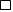 NOla comunicazione dei dati particolari (sensibili) dell’alunno/a, ad enti pubblici o privati al fine di far partecipare il/la proprio/a figlio/a alle attività scolastiche ed extra scolastiche (es. allergie, intolleranze alimentari, problemi fisici per viaggi, uscite didattiche, stipula assicurazioni, ecc).SINOAlla realizzazione e pubblicazione sul sito Web dell’Istituto, sul giornale scolastico o altre testate giornalistiche locali e nazionali, su poster o manifesti dell'istituto, su canali social, di foto/video/audio contenenti l’immagine, la voce o il nome del proprio figlio/a, oppure di disegni o elaborati prodotti dallo/a stesso/a, con il solo fine di promuovere le attività svolte dall’Istituto Scolastico Ad utilizzare una fototessera ritraente l’immagine del proprio figlio per fini didattici e per facilitare la gestione degli alunni da parte del personale docente. La foto tessera associata al nominativo del minore potrà essere diffusa al solo personale docente dell’Istituto Scolastico.SISINONO